Яблоня «Мельба»                          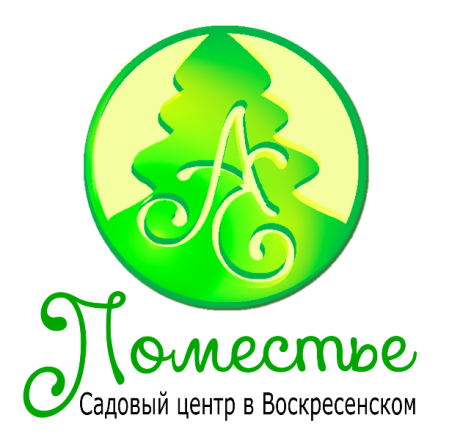 Деревья среднерослые, с округлой кроной. Ветви с буровато-оранжевой корой. Тип плодоношения смешанный, но основная масса плодов у взрослых деревьев формируется на кольчатках.
Плоды средней или вышесредней величины, уплощенной, округло-конической формы, слаборебристые.  Кожица гладкая, нежная, покрытая восковым налетом. Основная окраска светло-зеленая, покровная – в виде интенсивного красного полосатого румянца, занимающего около половины поверхности плода. Мякоть белоснежная, сочная, с сильным конфетным ароматом, отличного кисло-сладкого вкуса. 
Плоды сорта Мельба пригодны для приготовления компотов и соков. Химический состав плодов: сумма сахаров – 10,5%, титруемых кислот – 0,78%, аскорбиновой кислоты – 13,4 мг/100г, Р-активных веществ – 297 мг/100г, пектиновых веществ – 10,1%. 
Съемная зрелость наступает во второй половине августа. 
Плоды хорошо для летнего сорта переносят перевозку и могут быть сохранены в условиях холодильника до ноября, а иногда и до января. Сорт очень скороплодный. При хорошем уходе деревья начинают давать товарный урожай на 4-5 год после посадки. Урожайность высокая. В саду ВНИИСПК за первые шесть лет плодоношения (начиная с 6 года после посадки) средний урожай составил 93 центнера с гектара при размещении деревьев 8 х 3 метра. Полновозрастные деревья при размещении 7 х 7 метров давали более высокие урожаи (120-180 ц/га). Молодые деревья плодоносят ежегодно, старые – периодично.
Сорт средней зимостойкости. В саду ВНИИСПК деревья Мельбы посадки 1962 года в значительной степени пострадали от ожогов коры на стволе и основных сучьях после суровой зимы 68-69 годов. Устойчивость плодов к парше средняя. В отдельные годы парша наносит значительный урон.
Достоинства сорта: высокая скороплодность, урожайность, хорошие товарные и потребительские качества плодов.
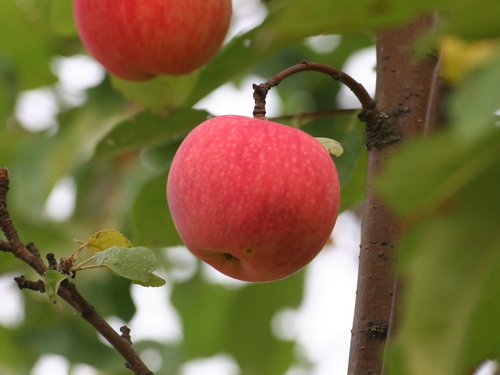 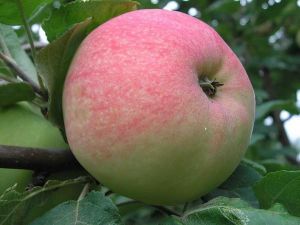 